A - 1Pokuste se co nejpřesněji určit, jaký druh tlumiče pérování je na obrázku. Pojmenujte jeho vyznačené části. 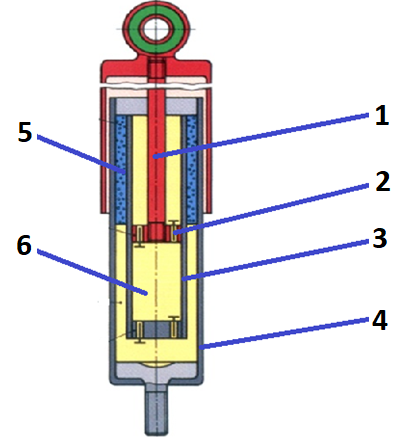 A – 2Vyobrazený tlumič byl podroben testování funkce. Výsledek zkoušky je zobrazen na grafu.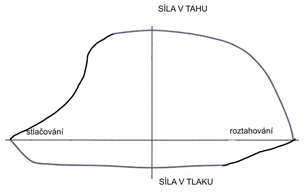 Jaký druh testu funkce byl proveden?Jakou závadu tlumič vykazuje?Navrhněte možnost opravy závadyB - 1Pokuste se co nejpřesněji určit, jaký druh tlumiče pérování je na obrázku. Pojmenujte jeho vyznačené části. 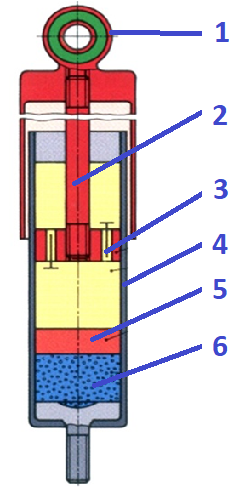 B – 2Vyobrazené tlumiče umístěné na přední nápravě byly podrobeny testování funkce. Výsledek zkoušky je zobrazen na grafu.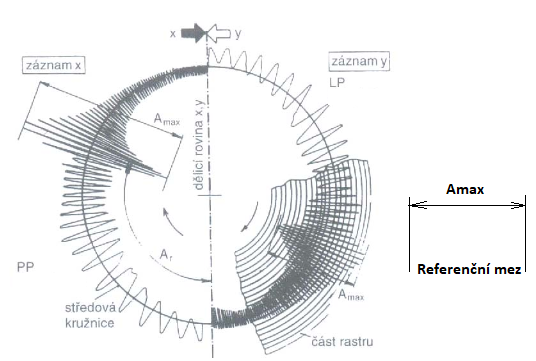 Jaký druh testu funkce byl proveden?Jaký je podle výsledků zkoušky stav levého a pravého tlumiče?Navrhněte možnost opravy případné závady.C - 1Pokuste se co nejpřesněji určit, jaký druh tlumiče pérování je na obrázku. Pojmenujte jeho vyznačené části. 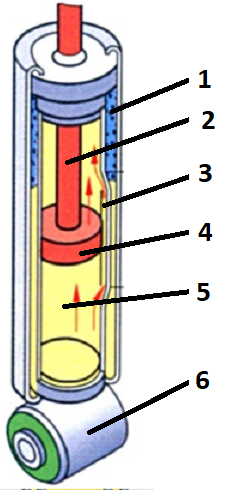 C – 2Vozidlo s vyobrazenými tlumiči bylo podrobeno testování jejich funkce. Výsledek zkoušky je zobrazen níže.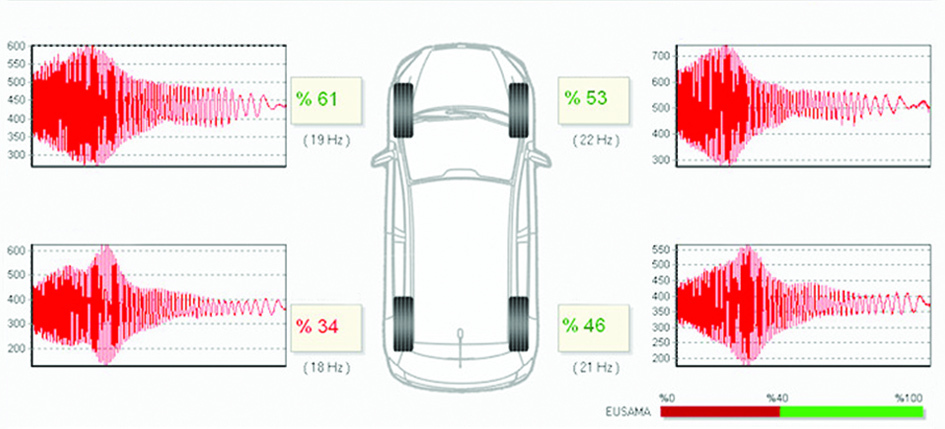 Jaký druh testu funkce byl proveden?Vykazuje některý tlumič závadu?Navrhněte možnost opravy závady